SSLVPN for Android客户端软件安装使用说明校外网络在浏览器地址栏输入清华大学信息门户网址http://info.tsinghua.edu.cn 后，打开的界面如下图所示。在页面的“SSLVPN客户端程序：”下面点击“for Android”下载SSLVPN安卓版客户端，并安装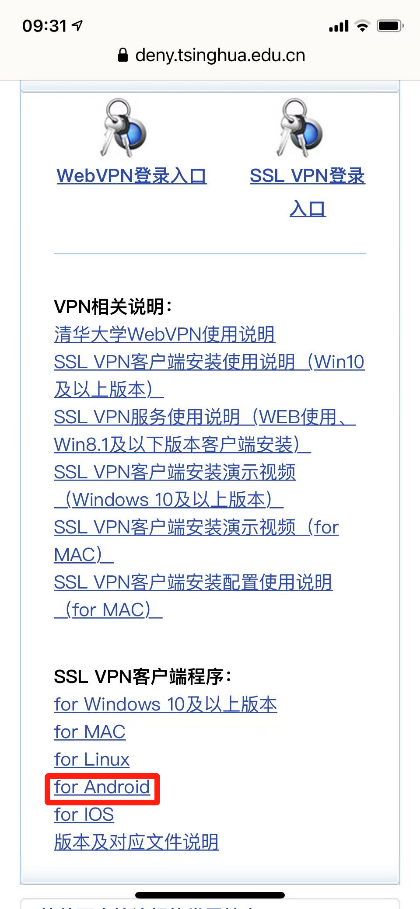 点击进入客户端，添加一个新连接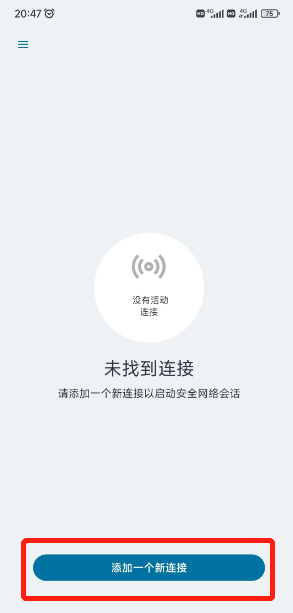 在弹出页面的URL栏输入https://sslvpn.tsinghua.edu.cn，自己定义一个连接名称，然后点“连接”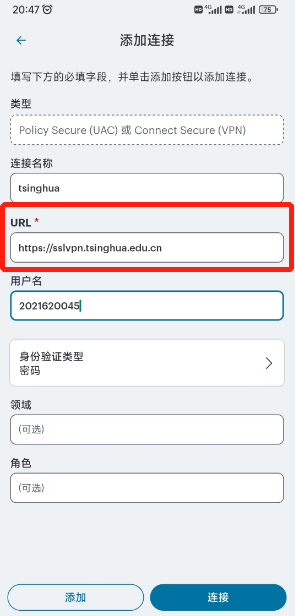 在弹出的页面输入校园统一认证账号及密码（info.tsinghua.edu.cn的登录账号密码），点击“登录”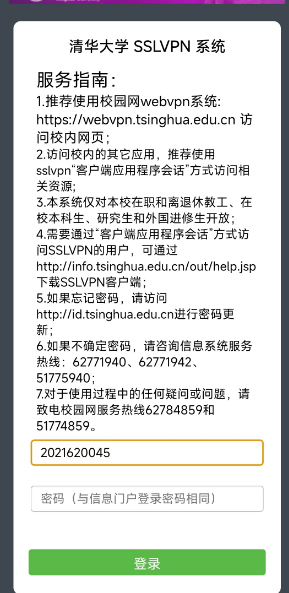 出现以下页面，即登录成功, 之后可以进行校园网内部资源的访问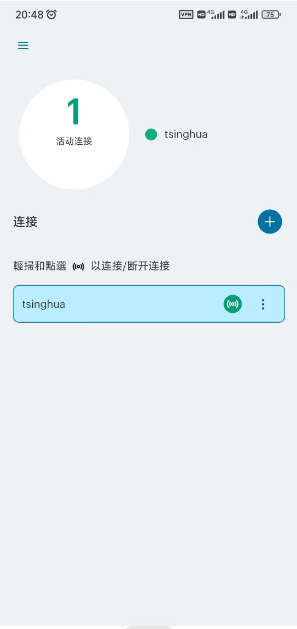 欲退出登录，请点击已登录的连接打开详细信息，并点击“断开连接”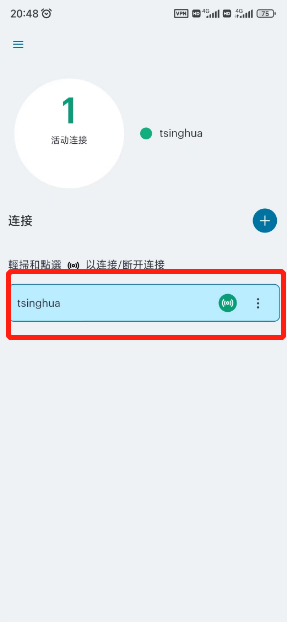 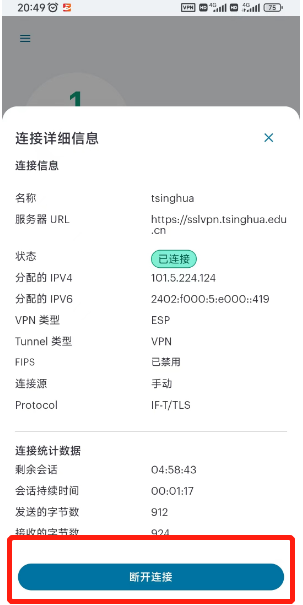 